РОССИЙСКАЯ  ФЕДЕРАЦИЯКАМЧАТСКИЙ  КРАЙЕЛИЗОВСКИЙ  МУНИЦИПАЛЬНЫЙ  РАЙОНСОБРАНИЕ  ДЕПУТАТОВ  НОВОАВАЧИНСКОГО  СЕЛЬСКОГО_____________________       ПОСЕЛЕНИЯ__________________________РЕШЕНИЕот «  09   »  сентября 2020 г.                                                                  № 30847-я очередная сессия третьего созываРассмотрев внесенный Администрацией Новоавачинского сельского поселения проект Решения «О внесении изменений в Правила землепользования и застройки Новоавачинского сельского поселения от 05.09.2011 № 21, в соответствии с Градостроительным кодексом Российской Федерации, Федеральным законом от 06.10.2003 № 131-ФЗ «Об общих принципах организации  местного самоуправления в Российской Федерации», руководствуясь Уставом Новоавачинского сельского поселения, Решением Собрания депутатов Новоавачинского сельского поселения от 03.06.2020 № 284 «Об утверждении Генерального плана Новоавачинского сельского поселения», учитывая рекомендации публичных слушаний по вопросу внесения изменений в Правила землепользования и застройки Новоавачинского сельского поселения от 26.08.2020, протокол публичных слушаний от 26.08.2020 № 11Собрание депутатов Новоавачинского сельского поселения  РЕШИЛО:1. Принять Решение «О внесении изменений в Решение от 05.09.2011 № 21 «Правила землепользования и застройки Новоавачинского сельского поселения», принятое Решением Собрания депутатов Новоавачинского сельского поселения от 02.09.2011 № 83.2. Направить принятое Решение Главе Новоавачинского сельского поселения для подписания и опубликования (обнародования).Председатель Собрания депутатовНовоавачинского сельского поселения                                      Н.А. ЖикривецкаяРОССИЙСКАЯ  ФЕДЕРАЦИЯКАМЧАТСКИЙ  КРАЙ ЕЛИЗОВСКИЙ  МУНИЦИПАЛЬНЫЙ  РАЙОНСОБРАНИЕ  ДЕПУТАТОВ  НОВОАВАЧИНСКОГО  СЕЛЬСКОГО_____________________        ПОСЕЛЕНИЯ__________________________РЕШЕНИЕ                                                                  от «   11   » сентября   2020 г.                                                                     № 24О внесении изменений в Решение от 05.09.2011 № 21 «Правила землепользования и застройки Новоавачинского сельского поселения» Принято Решением Собрания депутатов Новоавачинского сельского поселенияот  «  09   »   сентября    2020 года   № 308 1. Внести в Решение от 05.09.2011 № 21 «Правила землепользования и застройки Новоавачинского сельского поселения» следующие изменения:- изменение части территориальной зоны мест отдыха общего пользования (РЗ 1) на зону коммерческого, социального и коммунально-бытового назначения (ОДЗ 3), согласно приложению 1;- изменение части территориальных зон: территорий общего пользования (улично-дорожная сеть), общественного назначения (ОДЗ 2), застройки индивидуальными жилыми  домами (Ж 1)  на зону общественного назначения (ОДЗ 2) формируемого земельного участка согласно приложению 2;- изменение части территориальных зон: территорий общего пользования (улично-дорожная сеть), застройки малоэтажными жилыми домами (Ж 2) на зону мест отдыха общего пользования (РЗ 1) формируемого земельного участка согласно приложению 3.2. Настоящее Решение вступает в силу после дня его официального опубликования (обнародования).Глава Новоавачинского сельского поселения                                                                        О.А. ПрокопенкоПриложение 1 к Решению от  11.09.2020 № 24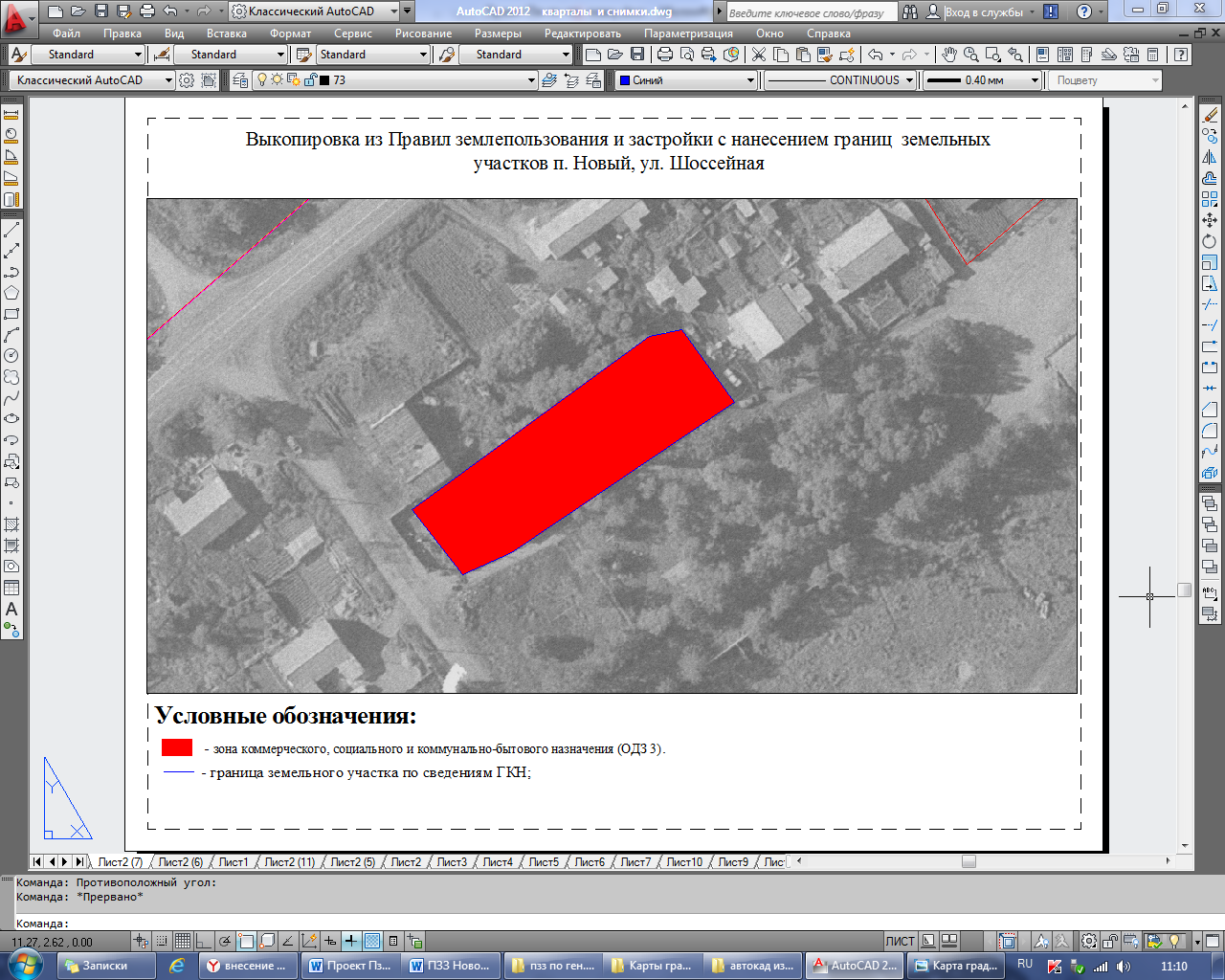 Приложение 2 к Решению от  11.09. 2020 № 24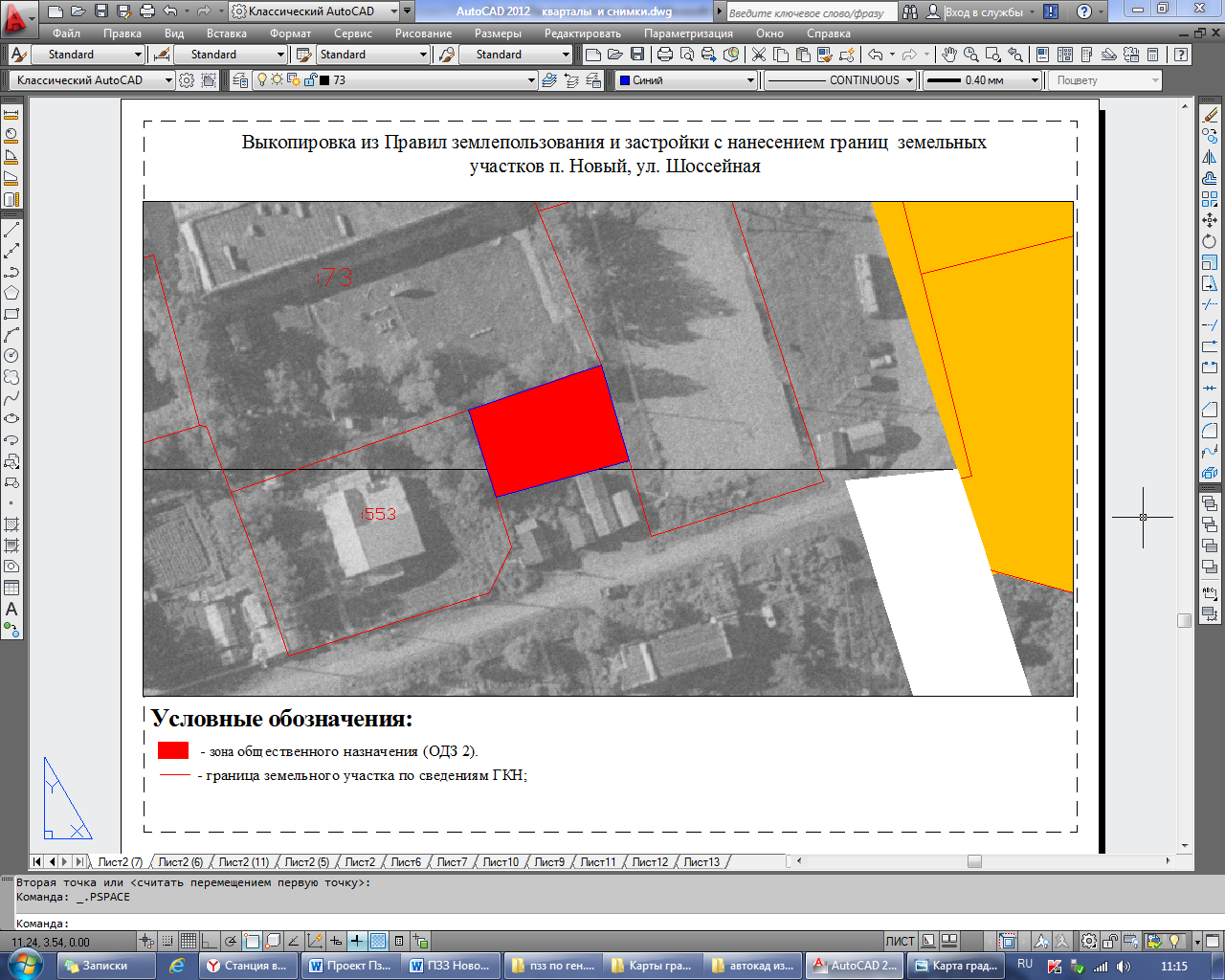 Приложение 3 к Решению от  11.09.2020 №  24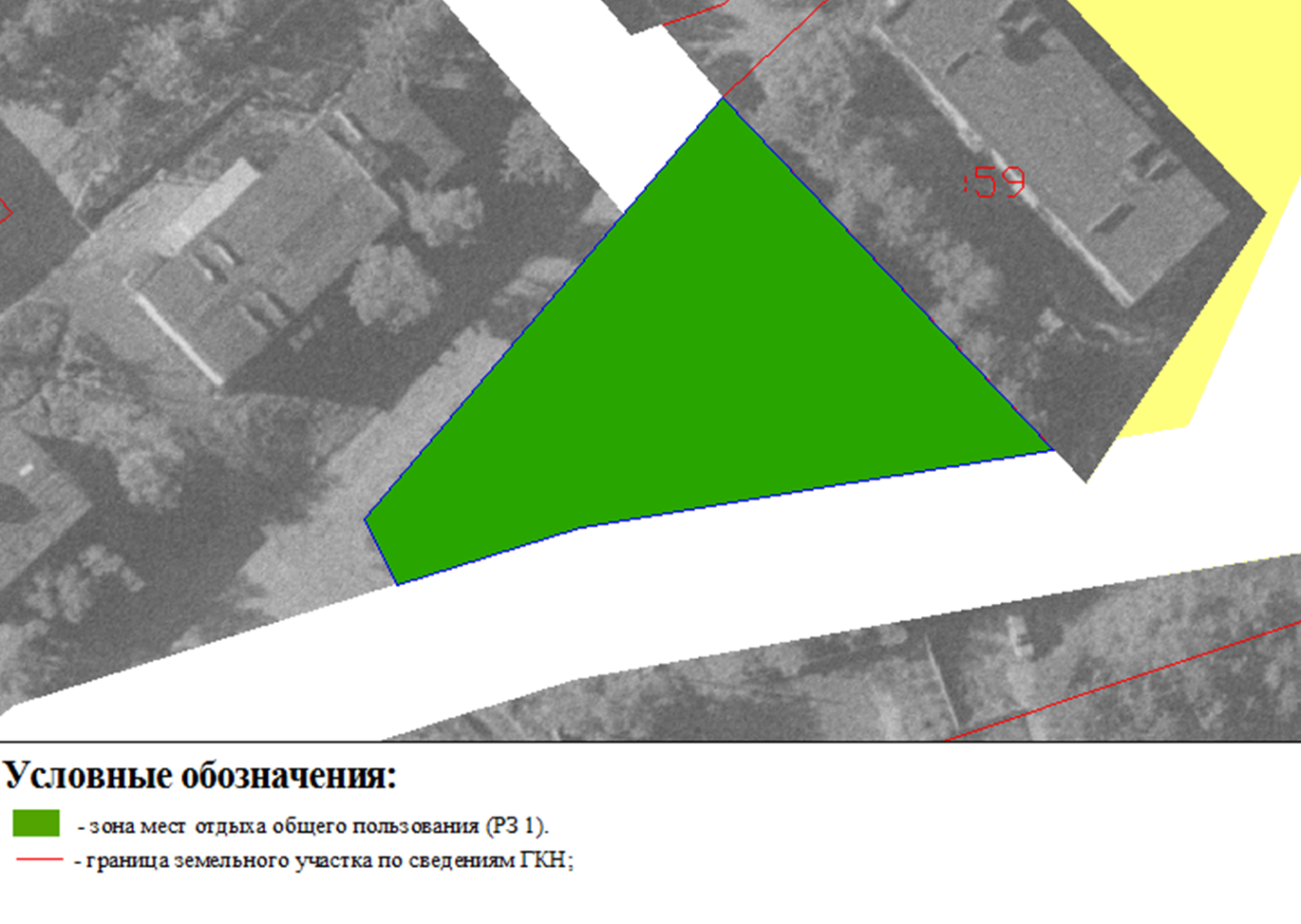 О принятии Решения «О внесении изменений в Правила землепользования и застройки  Новоавачинского сельского поселения от 05.09.2011 № 21»